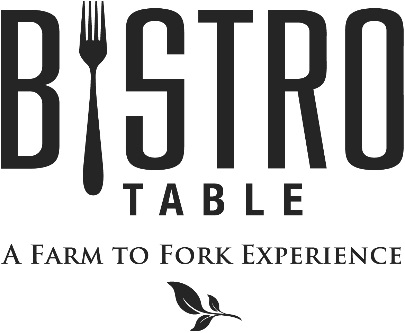 StartersJumbo Shrimp Cocktail Customary Cocktail SauceClams Casino Baked Little Neck Clams Casino (2 Points)Grilled Lamb Lollipops with Olive Tapenade and Grilled BaguetteHeirloom Tomato Crustad, Heirloom Tomato & Fresh Mozzarella Crustad w/ Fresh Basil (2 Points)Soups and SaladsChef Doug’s Soup of the Day (2 Points)OrFrench Onion Soup Topped with Gruyere CheeseCaesar Salad Challah Bread Croutons, Four Cheese Blend, Anchovies, and Parmesan Crisp (2 Points)Bistro Salad Spinach, Blue Cheese, Mixed Berries, Walnuts, and Raspberry Vinaigrette (2 Points)Arugula Salad Grilled Peaches and Gorgonzola Finished with a Cherry Balsamic ReductionGrilled Octopus Salad Blistered Grape Tomatoes, Olives, and Cipollini Onion Tossed in a Lemon Thyme VinaigretteMain CourseAll entrees are served with choice of Vegetable Du Jour, Grilled Asparagus, Broccolini, Wild Rice BlendBoursin Mashed Potatoes, Roasted Fingerling PotatoesBistro ClassicsBistro Surf & TurfPetite Filet Mignon Paired with Canadian Lobster Tail**Twin Tails always available**Filet MignonTopped with Blue Cheese Crumbles and Red Wine Demi-Glace, Haystack FriesPetite Filet Mignon (2 Points)Simply Grilled and served with Red Wine Demi-GlaceFarm to Fork FeaturesOrecchiette Bolognese (2 Points)With Black Angus Beef Tips and Wild Mushrooms Finished with Shaved Parmigiano-Reggiano CheeseRack of Lamb PersilladeRubbed with a Dijon and Fresh Herb Panko Finished with a Red Wine Glace D’AgneauPan Seared Chilean Sea Bass with Braised Greens and Crispy PancettaPecan Crusted Faroe Island Salmon with Fresh Arugula and Tomato Salad (2 Points)Sweet Soy Pork Tournedos with Napa Cabbage Slaw (2 Points)Shrimp Scampi Farfalle Pasta Tossed with Tomato, Mushroom and White Wine Herb Sauce (2 Points)Grilled 14 oz. Strip Steak Topped with Foie Gras ButterMay - 2017Bistro Chef- Douglas Dake